Контрольная работа 1СОВОКУПНОСТЬ ЗНАКОВ, С ПОМОЩЬЮ КОТОРЫХ ЗАПИСЫВАЮТСЯ ЧИСЛА, НАЗЫВАЕТСЯ:а) системой счисления
б) цифрами системы счисления
в) алфавитом системы счисления
г) основанием системы счисленияПРАВИЛЬНЫЙ ОТВЕТ: В) АЛФАВИТОМ СИСТЕМЫ СЧИСЛЕНИЯЧЕМУ РАВЕН РЕЗУЛЬТАТ СЛОЖЕНИЯ ДВУХ ЧИСЕЛ, ЗАПИСАННЫХ РИМСКИМИ ЦИФРАМИ: МСМ + LXVIII?а) 1168
б) 1968
в) 2168
г) 1153ПРАВИЛЬНЫЙ ОТВЕТ: Б) 1968ЧИСЛО 301011 МОЖЕТ СУЩЕСТВОВАТЬ В СИСТЕМАХ СЧИСЛЕНИЯ С ОСНОВАНИЯМИ:а) 2 и 10
б) 4 и 3
в) 4 и 8
г) 2 и 4ДВОИЧНОЕ ЧИСЛО 100110 В ДЕСЯТИЧНОЙ СИСТЕМЕ СЧИСЛЕНИЯ ЗАПИСЫВАЕТСЯ КАК:а) 36
б) 38
в) 37
г) 46ПРАВИЛЬНЫЙ ОТВЕТ: Б) 38В КЛАССЕ 1100102% ДЕВОЧЕК И 10102 МАЛЬЧИКОВ. СКОЛЬКО УЧЕНИКОВ В КЛАССЕ?а) 10
б) 20
в) 30
г) 40ПРАВИЛЬНЫЙ ОТВЕТ: Б) 20СКОЛЬКО ЦИФР 1 В ДВОИЧНОМ ПРЕДСТАВЛЕНИИ ДЕСЯТИЧНОГО ЧИСЛА 15?а) 1
б) 2
в) 3
г) 4ПРАВИЛЬНЫЙ ОТВЕТ: Г) 4ЧЕМУ РАВЕН РЕЗУЛЬТАТ СЛОЖЕНИЯ ЧИСЕЛ 1102 И 128?а) 610
б) 1010
в) 100002
г) 178ПРАВИЛЬНЫЙ ОТВЕТ: В) 100002ЯЧЕЙКА ПАМЯТИ КОМПЬЮТЕРА СОСТОИТ ИЗ ОДНОРОДНЫХ ЭЛЕМЕНТОВ, НАЗЫВАЕМЫХ:а) кодами
б) разрядами
в) цифрами
г) коэффициентамиПРАВИЛЬНЫЙ ОТВЕТ: Б) РАЗРЯДАМИКОЛИЧЕСТВО РАЗРЯДОВ, ЗАНИМАЕМЫХ ДВУХБАЙТОВЫМ ЧИСЛОМ, РАВНО:а) 8
б) 16
в) 32
г) 64ПРАВИЛЬНЫЙ ОТВЕТ: Б) 16В ЗНАКОВЫЙ РАЗРЯД ЯЧЕЙКИ ДЛЯ ОТРИЦАТЕЛЬНЫХ ЧИСЕЛ ЗАНОСИТСЯ:а) +
б) —
в) 0
г) 1ПРАВИЛЬНЫЙ ОТВЕТ: Г) 1ВЕЩЕСТВЕННЫЕ ЧИСЛА ПРЕДСТАВЛЯЮТСЯ В КОМПЬЮТЕРЕ В:а) естественной форме
б) развёрнутой форме
в) экспоненциальной форме с нормализованной мантиссой
г) виде обыкновенной дробиКАКОЕ ПРЕДЛОЖЕНИЕ НЕ ЯВЛЯЕТСЯ ВЫСКАЗЫВАНИЕМ?а) Никакая причина не извиняет невежливость.
б) Обязательно стань отличником.
в) Рукописи не горят.
г) 10112 = 1 • 23 + 0 • 22 + 1 • 21 + 1 • 20ПРАВИЛЬНЫЙ ОТВЕТ: Б) ОБЯЗАТЕЛЬНО СТАНЬ ОТЛИЧНИКОМКАКОЕ ВЫСКАЗЫВАНИЕ ЯВЛЯЕТСЯ ЛОЖНЫМ?а) Знаком v обозначается логическая операция ИЛИ.
б) Логическую операцию ИЛИ также называют логическим сложением.
в) Дизъюнкцию также называют логическим сложением.
г) Знаком v обозначается логическая операция конъюнкция.ПРАВИЛЬНЫЙ ОТВЕТ: Г) ЗНАКОМ V ОБОЗНАЧАЕТСЯ ЛОГИЧЕСКАЯ ОПЕРАЦИЯ КОНЪЮНКЦИЯ.ДЛЯ КАКОГО ИЗ УКАЗАННЫХ ЗНАЧЕНИЙ ЧИСЛА X ИСТИННО ВЫСКАЗЫВАНИЕ ((X < 5) V (X < 3)) ˄ ((X < 2) V (X < 1)) ?а) 1
б) 2
в) 3
г) 4ПРАВИЛЬНЫЙ ОТВЕТ: А) 1ДЛЯ КАКОГО СИМВОЛЬНОГО ВЫРАЖЕНИЯ ВЕРНО ВЫСКАЗЫВАНИЕ: «НЕ (ПЕРВАЯ БУКВА СОГЛАСНАЯ) И НЕ (ВТОРАЯ БУКВА ГЛАСНАЯ)»?а) abcde
б) bcade
в) babas
г) cababПРАВИЛЬНЫЙ ОТВЕТ: А) ABCDEНЕКОТОРЫЙ СЕГМЕНТ СЕТИ ИНТЕРНЕТ СОСТОИТ ИЗ 1000 САЙТОВ. ПОИСКОВЫЙ СЕРВЕР В АВТОМАТИЧЕСКОМ РЕЖИМЕ СОСТАВИЛ ТАБЛИЦУ КЛЮЧЕВЫХ СЛОВ ДЛЯ САЙТОВ ЭТОГО СЕГМЕНТА. ВОТ ЕЁ ФРАГМЕНТ:Сколько сайтов будет найдено по запросу принтер | сканер \ монитор, если по запросу принтер \ сканер было найдено 450 сайтов, по запросу принтер & монитор — 40, а по запросу сканер & монитор — 50?а) 900
б) 540
в) 460
г) 810ПРАВИЛЬНЫЙ ОТВЕТ: Г) 810КАКОМУ ЛОГИЧЕСКОМУ ВЫРАЖЕНИЮ СООТВЕТСТВУЕТ СЛЕДУЮЩАЯ ТАБЛИЦА ИСТИННОСТИ?ПРАВИЛЬНЫЙ ОТВЕТ: В)КОГДА СЛОМАЛСЯ КОМПЬЮТЕР, ЕГО ХОЗЯИН СКАЗАЛ: «ОПЕРАТИВНАЯ ПАМЯТЬ НЕ МОГЛА ВЫЙТИ ИЗ СТРОЯ». СЫН ХОЗЯИНА КОМПЬЮТЕРА ПРЕДПОЛОЖИЛ, ЧТО ВЫШЕЛ ИЗ СТРОЯ ПРОЦЕССОР, А ЖЁСТКИЙ ДИСК ИСПРАВЕН. ПРИШЕДШИЙ СПЕЦИАЛИСТ ПО ОБСЛУЖИВАНИЮ СКАЗАЛ, ЧТО, СКОРЕЕ ВСЕГО, С ПРОЦЕССОРОМ ВСЁ В ПОРЯДКЕ, А ОПЕРАТИВНАЯ ПАМЯТЬ НЕИСПРАВНА. В РЕЗУЛЬТАТЕ ОКАЗАЛОСЬ, ЧТО ДВОЕ ИЗ НИХ СКАЗАЛИ ВСЁ ВЕРНО, А ТРЕТИЙ — ВСЁ НЕВЕРНО. ЧТО ЖЕ СЛОМАЛОСЬ?а) оперативная память
б) процессор
в) жёсткий диск
г) процессор и оперативная памятьПРАВИЛЬНЫЙ ОТВЕТ: Б) ПРОЦЕССОРНА ПЕРЕКРЁСТКЕ ПРОИЗОШЛО ДОРОЖНО-ТРАНСПОРТНОЕ ПРОИСШЕСТВИЕ, В КОТОРОМ УЧАСТВОВАЛИ АВТОБУС (А), ГРУЗОВИК (Г), ЛЕГКОВОЙ АВТОМОБИЛЬ (Л) И МАРШРУТНОЕ ТАКСИ (М). СВИДЕТЕЛИ ПРОИСШЕСТВИЯ ДАЛИ СЛЕДУЮЩИЕ ПОКАЗАНИЯ. ПЕРВЫЙ СВИДЕТЕЛЬ СЧИТАЛ, ЧТО ПЕРВЫМ НА ПЕРЕКРЁСТОК ВЫЕХАЛ АВТОБУС, А МАРШРУТНОЕ ТАКСИ БЫЛО ВТОРЫМ. ДРУГОЙ СВИДЕТЕЛЬ ПОЛАГАЛ, ЧТО ПОСЛЕДНИМ НА ПЕРЕКРЁСТОК ВЫЕХАЛ ЛЕГКОВОЙ АВТОМОБИЛЬ, А ВТОРЫМ БЫЛ ГРУЗОВИК. ТРЕТИЙ СВИДЕТЕЛЬ УВЕРЯЛ, ЧТО АВТОБУС ВЫЕХАЛ НА ПЕРЕКРЁСТОК ВТОРЫМ, А СЛЕДОМ ЗА НИМ — ЛЕГКОВОЙ АВТОМОБИЛЬ. В РЕЗУЛЬТАТЕ ОКАЗАЛОСЬ, ЧТО КАЖДЫЙ ИЗ СВИДЕТЕЛЕЙ БЫЛ ПРАВ ТОЛЬКО В ОДНОМ ИЗ СВОИХ УТВЕРЖДЕНИЙ. В КАКОМ ПОРЯДКЕ ВЫЕХАЛИ МАШИНЫ НА ПЕРЕКРЁСТОК? В ВАРИАНТАХ ОТВЕТОВ ПЕРЕЧИСЛЕНЫ ПОДРЯД БЕЗ ПРОБЕЛОВ ПЕРВЫЕ БУКВЫ НАЗВАНИЙ ТРАНСПОРТНЫХ СРЕДСТВ В ПОРЯДКЕ ИХ ВЫЕЗДА НА ПЕРЕКРЁСТОК:а) АМЛГ
б) АГЛМ
в) ГЛМА
г) МЛГАПРАВИЛЬНЫЙ ОТВЕТ: Б) АГЛМКАКОЕ ЛОГИЧЕСКОЕ ВЫРАЖЕНИЕ СООТВЕТСТВУЕТ СЛЕДУЮЩЕЙ СХЕМЕ?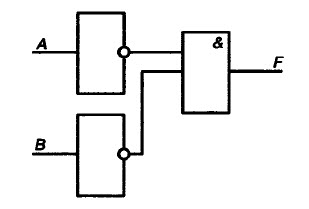 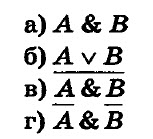 Контрольная работа 2АЛГОРИТМОМ МОЖНО СЧИТАТЬ:а) описание процесса решения квадратного уравнения
б) расписание уроков в школе
в) технический паспорт автомобиля
г) список класса в журналеПРАВИЛЬНЫЙ ОТВЕТ: А) ОПИСАНИЕ ПРОЦЕССА РЕШЕНИЯ КВАДРАТНОГО УРАВНЕНИЯКАК НАЗЫВАЕТСЯ СВОЙСТВО АЛГОРИТМА, ОЗНАЧАЮЩЕЕ, ЧТО ДАННЫЙ АЛГОРИТМ ПРИМЕНИМ К РЕШЕНИЮ ЦЕЛОГО КЛАССА ЗАДАЧ?а) понятность
б) определённость
в) результативность
г) массовостьПРАВИЛЬНЫЙ ОТВЕТ: Г) МАССОВОСТЬКАК НАЗЫВАЕТСЯ СВОЙСТВО АЛГОРИТМА, ОЗНАЧАЮЩЕЕ, ЧТО ОН ВСЕГДА ПРИВОДИТ К РЕЗУЛЬТАТУ ЧЕРЕЗ КОНЕЧНОЕ, ВОЗМОЖНО, ОЧЕНЬ БОЛЬШОЕ, ЧИСЛО ШАГОВ?а) дискретность
б) понятность
в) результативность
г) массовостьКАК НАЗЫВАЕТСЯ СВОЙСТВО АЛГОРИТМА, ОЗНАЧАЮЩЕЕ, ЧТО ОН ЗАДАН С ПОМОЩЬЮ ТАКИХ ПРЕДПИСАНИЙ, КОТОРЫЕ ИСПОЛНИТЕЛЬ МОЖЕТ ВОСПРИНИМАТЬ И ПО КОТОРЫМ МОЖЕТ ВЫПОЛНЯТЬ ТРЕБУЕМЫЕ ДЕЙСТВИЯ?а) дискретность
б) понятность
в) определённость
г) массовостьПРАВИЛЬНЫЙ ОТВЕТ: Б) ПОНЯТНОСТЬКАК НАЗЫВАЕТСЯ СВОЙСТВО АЛГОРИТМА, ОЗНАЧАЮЩЕЕ, ЧТО ПУТЬ РЕШЕНИЯ ЗАДАЧИ РАЗДЕЛЁН НА ОТДЕЛЬНЫЕ ШАГИ?а) дискретность
б) определённость
в) результативность
г) массовостьПРАВИЛЬНЫЙ ОТВЕТ: А) ДИСКРЕТНОСТЬКАК НАЗЫВАЕТСЯ СВОЙСТВО АЛГОРИТМА, ОЗНАЧАЮЩЕЕ, ЧТО ПУТЬ РЕШЕНИЯ ЗАДАЧИ ОПРЕДЕЛЁН ВПОЛНЕ ОДНОЗНАЧНО, НА ЛЮБОМ ШАГЕ НЕ ДОПУСКАЮТСЯ НИКАКИЕ ДВУСМЫСЛЕННОСТИ И НЕДОМОЛВКИ?а) дискретность
б) понятность
в) определённость
г) результативностьПРАВИЛЬНЫЙ ОТВЕТ: В) ОПРЕДЕЛЁННОСТЬИСПОЛНИТЕЛЮ ЧЕРЕПАШКА БЫЛ ДАН ДЛЯ ИСПОЛНЕНИЯ СЛЕДУЮЩИЙ АЛГОРИТМ: Повтори 10 [Вперед 10 Направо 72]Какая фигура появится на экране?а) незамкнутая ломаная линия
б) правильный десятиугольник
в) фигура, внутренние углы которой равны 72°
г) правильный пятиугольникПРАВИЛЬНЫЙ ОТВЕТ: Г) ПРАВИЛЬНЫЙ ПЯТИУГОЛЬНИКИСПОЛНИТЕЛЬ РОБОТ ПЕРЕДВИГАЕТСЯ ПО КЛЕТЧАТОМУ ПОЛЮ, ВЫПОЛНЯЯ КОМАНДЫ, КОТОРЫМ ПРИСВОЕНЫ НОМЕРА: 1 — НА КЛЕТКУ ВВЕРХ, 2 — НА КЛЕТКУ ВНИЗ, 3 — НА КЛЕТКУ ВПРАВО, 4 — НА КЛЕТКУ ВЛЕВО. МЕЖДУ СОСЕДНИМИ КЛЕТКАМИ ПОЛЯ МОГУТ СТОЯТЬ СТЕНЫ. ЕСЛИ ПРИ ВЫПОЛНЕНИИ ОЧЕРЕДНОГО ШАГА РОБОТ СТАЛКИВАЕТСЯ СО СТЕНОЙ, ТО ОН РАЗРУШАЕТСЯ. В РЕЗУЛЬТАТЕ ВЫПОЛНЕНИЯ ПРОГРАММЫ 3242332411РОБОТ УСПЕШНО ПРОШЕЛ ИЗ ТОЧКИ А В ТОЧКУ Б. КАКУЮ ПРОГРАММУ НЕОБХОДИМО ВЫПОЛНИТЬ, ЧТОБЫ ВЕРНУТЬСЯ ИЗ ТОЧКИ Б В ТОЧКУ А ПО КРАТЧАЙШЕМУ ПУТИ И НЕ ПОДВЕРГНУТЬСЯ РИСКУ РАЗРУШЕНИЯ?а) 41
б) 4131441322
в) 2231441314
г) 241314
д) 14ПРАВИЛЬНЫЙ ОТВЕТ: Д) 14СИСТЕМА КОМАНД ИСПОЛНИТЕЛЯ ВЫЧИСЛИТЕЛЬ СОСТОИТ ИЗ ДВУХ КОМАНД, КОТОРЫМ ПРИСВОЕНЫ НОМЕРА:1 — вычти 2
2 — умножь на 3
 Первая из них уменьшает число на 2, вторая увеличивает число в 3 раза. При записи алгоритмов для краткости указываются лишь номера команд. Запишите алгоритм, содержащий не более пяти команд, с помощью которого из числа 11 будет получено число 13.ПРАВИЛЬНЫЙ ОТВЕТ: 11121.НЕКОТОРЫЙ АЛГОРИТМ СТРОИТ ЦЕПОЧКИ СИМВОЛОВ СЛЕДУЮЩИМ ОБРАЗОМ:• первая цепочка состоит из одного символа — цифры 1;
• в начало каждой из последующих цепочек записывается число — номер строки по порядку, далее дважды подряд записывается предыдущая строка.Вот первые 3 строки, созданные по этому правилу:
 (1)1
 (2) 211
 (3)3211211
Сколько символов будет в седьмой цепочке, созданной по этому алгоритму?НАИБОЛЬШЕЙ НАГЛЯДНОСТЬЮ ОБЛАДАЕТ СЛЕДУЮЩАЯ ФОРМА ЗАПИСИ АЛГОРИТМОВ:а) словесная
б) рекурсивная
в) графическая
г) построчнаяПРАВИЛЬНЫЙ ОТВЕТ: В) ГРАФИЧЕСКАЯВЕЛИЧИНЫ, ЗНАЧЕНИЯ КОТОРЫХ МЕНЯЮТСЯ В ПРОЦЕССЕ ИСПОЛНЕНИЯ АЛГОРИТМА, НАЗЫВАЮТСЯ:а) постоянными
б) константами
в) переменными
г) табличнымиПРАВИЛЬНЫЙ ОТВЕТ: В) ПЕРЕМЕННЫМИВЕЛИЧИНОЙ ЦЕЛОГО ТИПА ЯВЛЯЕТСЯ:а) количество мест в зрительном зале
б) рост человека
в) марка автомобиля
г) площадь государстваПРАВИЛЬНЫЙ ОТВЕТ: А) КОЛИЧЕСТВО МЕСТ В ЗРИТЕЛЬНОМ ЗАЛЕКАКОЕ ЛОГИЧЕСКОЕ ВЫРАЖЕНИЕ ИСТИННО, ЕСЛИ Х ∈ [–10, 10]?а) (х > 10) И (х < –10)
б) (х > 10) ИЛИ (х < –10)
в) (х < 10) ИЛИ (х >= –10)
г) (х >= –10) И (х <= 10)ПРАВИЛЬНЫЙ ОТВЕТ: Г) (Х >= –10) И (Х <= 10)УКАЖИТЕ ПРАВИЛЬНЫЙ ВАРИАНТ ЗАПИСИ УСЛОВИЯ «Х — ДВУЗНАЧНОЕ ЧИСЛО»:а) х div 10 <= 9
б) (х >= 10) И (х < 100)
в) х div 100 = 0
г) х mod 100 = 99ПРАВИЛЬНЫЙ ОТВЕТ: Б) (Х >= 10) И (Х < 100)КАКАЯ КОМАНДА ПРИСВАИВАНИЯ ДОЛЖНА СЛЕДОВАТЬ ЗА КОМАНДАМИ А:=А+В И В:=А-В, ЧТОБЫ ПОСЛЕДОВАТЕЛЬНОЕ ВЫПОЛНЕНИЕ ВСЕХ ТРЁХ КОМАНД ВЕЛО К ОБМЕНУ ЗНАЧЕНИЯМИ ПЕРЕМЕННЫХ А И В?а) А:=А+В
б) А:=А–В
в) В:=А+В
г) В:=В–АПРАВИЛЬНЫЙ ОТВЕТ: Б) А:=А–ВК КАКОМУ ВИДУ АЛГОРИТМОВ МОЖНО ОТНЕСТИ АЛГОРИТМ, СХЕМА КОТОРОГО ПРЕДСТАВЛЕНА СПРАВА?а) линейный
б) разветвляющийся
в) циклический
г) вспомогательныйПРАВИЛЬНЫЙ ОТВЕТ: А) ЛИНЕЙНЫЙК КАКОМУ ВИДУ АЛГОРИТМОВ МОЖНО ОТНЕСТИ АЛГОРИТМ, СХЕМА КОТОРОГО ПРЕДСТАВЛЕНА НИЖЕ?а) линейный
б) разветвляющийся с неполным ветвлением
в) разветвляющийся с полным ветвлением
г) циклическийПРАВИЛЬНЫЙ ОТВЕТ: В) РАЗВЕТВЛЯЮЩИЙСЯ С ПОЛНЫМ ВЕТВЛЕНИЕМК КАКОМУ ВИДУ АЛГОРИТМОВ МОЖНО ОТНЕСТИ АЛГОРИТМ, СХЕМА КОТОРОГО ПРЕДСТАВЛЕНА НИЖЕ?а) цикл с параметром
б) цикл с заданным условием продолжения работы
в) цикл с заданным условием окончания работы
г) цикл с заданным числом повторенийПРАВИЛЬНЫЙ ОТВЕТ: Б) ЦИКЛ С ЗАДАННЫМ УСЛОВИЕМ ПРОДОЛЖЕНИЯ РАБОТЫК КАКОМУ ВИДУ АЛГОРИТМОВ МОЖНО ОТНЕСТИ АЛГОРИТМ, СХЕМА КОТОРОГО ПРЕДСТАВЛЕНА НИЖЕ?а) цикл с заданным условием продолжения работы
б) цикл с заданным условием окончания работы
в) цикл с постусловием
г) цикл с заданным числом повторенийПРАВИЛЬНЫЙ ОТВЕТ: Г) ЦИКЛ С ЗАДАННЫМ ЧИСЛОМ ПОВТОРЕНИЙК КАКОМУ ВИДУ АЛГОРИТМОВ МОЖНО ОТНЕСТИ АЛГОРИТМ, СХЕМА КОТОРОГО ПРЕДСТАВЛЕНА НИЖЕ?а) цикл с заданным условием продолжения работы
б) цикл с заданным условием окончания работы
в) цикл с заданным числом повторений
г) цикл с предусловиемПРАВИЛЬНЫЙ ОТВЕТ: Б) ЦИКЛ С ЗАДАННЫМ УСЛОВИЕМ ОКОНЧАНИЯ РАБОТЫСЕРГЕЙ, АНТОН, ТАНЯ И НАДЯ, ГУЛЯЯ ПО ЛЕСУ, НАТКНУЛИСЬ НА ОВРАГ, КОТОРЫЙ МОЖНО ПЕРЕЙТИ ПО ШАТКОМУ МОСТУ. СЕРГЕЙ МОЖЕТ ПЕРЕЙТИ ЕГО ЗА МИНУТУ, АНТОН — ЗА ДВЕ, ТАНЯ — ЗА ТРИ, НАДЯ — ЗА ЧЕТЫРЕ. ФОНАРИК У ГРУППЫ ТОЛЬКО ОДИН, И ОН ОБЯЗАТЕЛЬНО НУЖЕН ДЛЯ ПЕРЕХОДА ПО МОСТУ, КОТОРЫЙ ВЫДЕРЖИВАЕТ ТОЛЬКО ДВОИХ ЧЕЛОВЕК. КОГДА ДВА ЧЕЛОВЕКА ВМЕСТЕ ИДУТ ПО МОСТУ, ТО ИДУТ ОНИ СО СКОРОСТЬЮ БОЛЕЕ МЕДЛИТЕЛЬНОГО ИЗ НИХ. РЕБЯТА СМОГЛИ РАЗРАБОТАТЬ АЛГОРИТМ ПЕРЕХОДА НА ДРУГОЙ БЕРЕГ ЗА МИНИМАЛЬНО ВОЗМОЖНОЕ ВРЕМЯ. КАКОЕ ВРЕМЯ ОНА ЗАТРАТИЛИ НА ЕГО ИСПОЛНЕНИЕ?а) 10 минут
б) 11 минут
в) 12 минут
г) 13 минутПРАВИЛЬНЫЙ ОТВЕТ: Б) 11 МИНУТДАН ФРАГМЕНТ ЛИНЕЙНОГО АЛГОРИТМА.а:=8
b:=6+3*а
а:=b/3*а
Чему равно значение переменной а после его исполнения?ПРАВИЛЬНЫЙ ОТВЕТ: 80ИСПОЛНИТЕ СЛЕДУЮЩИЙ ФРАГМЕНТ ЛИНЕЙНОГО АЛГОРИТМ ДЛЯ А = Х И B = У.а:=а+b
b:=b–а
а:=а+b
b:=–b
Какие значения присвоены переменным а и b?а) у, х
б) х + у, х – у
в) х, у
г) –у, хПРАВИЛЬНЫЙ ОТВЕТ: А) У, ХОПРЕДЕЛИТЕ ЗНАЧЕНИЕ ЦЕЛОЧИСЛЕННЫХ ПЕРЕМЕННЫХ Х И У ПОСЛЕ ВЫПОЛНЕНИЯ АЛГОРИТМА.х:=11
у: =5
t:=y
у:=х mod у
х:=t
y:=y+2*tа) х = 11, у = 5
б) x = 5, у = 11
в) х = 10, у = 5
г) х = 5, у = 10ПРАВИЛЬНЫЙ ОТВЕТ: Б) X = 5, У = 11СРЕДИ ЧЕТЫРЁХ МОНЕТ ЕСТЬ ОДНА ФАЛЬШИВАЯ. НЕИЗВЕСТНО, ЛЕГЧЕ ОНА ИЛИ ТЯЖЕЛЕЕ НАСТОЯЩЕЙ. КАКОЕ МИНИМАЛЬНОЕ КОЛИЧЕСТВО ВЗВЕШИВАНИЙ НЕОБХОДИМО СДЕЛАТЬ НА ВЕСАХ С ДВУМЯ ЧАШКАМИ БЕЗ ГИРЬ, ЧТОБЫ ОПРЕДЕЛИТЬ ФАЛЬШИВУЮ МОНЕТУ?а) 2
б) 3
в) 4
г) 5ПРАВИЛЬНЫЙ ОТВЕТ: А) 2ИСПОЛНИТЕ АЛГОРИТМ ПРИ Х = 10 И У = 15. КАКИЕ ЗНАЧЕНИЯ БУДУТ ПОЛУЧЕНЫ В РЕЗУЛЬТАТЕ ЕГО РАБОТЫ?Ответы на тест 2 по Информатике 8 класс. Задание 27.а) –5, 10
б) 5, 20
в) 10, 15
г) 5, 5
д) –5, 5ПРАВИЛЬНЫЙ ОТВЕТ: Г) 5, 5ИСПОЛНИТЕ ФРАГМЕНТ АЛГОРИТМА ПРИ А = 2 И B =0. ОПРЕДЕЛИТЕ ЗНАЧЕНИЕ ПЕРЕМЕННОЙ B ПОСЛЕ ВЫПОЛНЕНИЯ ФРАГМЕНТА АЛГОРИТМА.ПРАВИЛЬНЫЙ ОТВЕТ: 25.ОПРЕДЕЛИТЕ ЗНАЧЕНИЕ ПЕРЕМЕННОЙ F ПОСЛЕ ВЫПОЛНЕНИЯ ФРАГМЕНТА АЛГОРИТМА.f: =1
нц для i от 1 до 5
f:=f*i
кцПРАВИЛЬНЫЙ ОТВЕТ: 120.ОПРЕДЕЛИТЕ ЗНАЧЕНИЕ ПЕРЕМЕННОЙ S ПОСЛЕ ВЫПОЛНЕНИЯ ФРАГМЕНТА АЛГОРИТМА.s:=0
нц для i от 1 до 5
s:=s+i*i
кцПРАВИЛЬНЫЙ ОТВЕТ: 55.Контрольная работа 3РАЗРАБОТЧИКОМ ЯЗЫКА ПАСКАЛЬ ЯВЛЯЕТСЯ:а) Блез Паскаль
б) Никлаус Вирт
в) Норберт Винер
г) Эдсгер В. ДейкстраПРАВИЛЬНЫЙ ОТВЕТ: Б) НИКЛАУС ВИРТЧТО ИЗ НИЖЕПЕРЕЧИСЛЕННОГО НЕ ВХОДИТ В АЛФАВИТ ЯЗЫКА ПАСКАЛЬ?а) латинские строчные и прописные буквы
б) служебные слова
в) русские строчные и прописные буквы
г) знак подчёркиванияКАКАЯ ПОСЛЕДОВАТЕЛЬНОСТЬ СИМВОЛОВ НЕ МОЖЕТ СЛУЖИТЬ ИМЕНЕМ В ЯЗЫКЕ ПАСКАЛЬ?а) _mas
б) maS1
в) d2
г) 2dПРАВИЛЬНЫЙ ОТВЕТ: Г) 2DВЕЩЕСТВЕННЫЕ ЧИСЛА ИМЕЮТ ТИП ДАННЫХ:а) real
б) integer
в) boolean
г) stringПРАВИЛЬНЫЙ ОТВЕТ: В) BOOLEANВ ПРОГРАММЕ НА ЯЗЫКЕ ПАСКАЛЬ ОБЯЗАТЕЛЬНО ДОЛЖЕН БЫТЬ:а) заголовок программы
б) блок описания используемых данных
в) программный блок
г) оператор присваиванияПРАВИЛЬНЫЙ ОТВЕТ: В) ПРОГРАММНЫЙ БЛОККАКОГО РАЗДЕЛА НЕ СУЩЕСТВУЕТ В ПРОГРАММЕ, НАПИСАННОЙ НА ЯЗЫКЕ ПАСКАЛЬ?а) заголовка
б) примечаний
в) описаний
г) операторовПРАВИЛЬНЫЙ ОТВЕТ: Б) ПРИМЕЧАНИЙЯЗЫКОВЫЕ КОНСТРУКЦИИ, С ПОМОЩЬЮ КОТОРЫХ В ПРОГРАММАХ ЗАПИСЫВАЮТСЯ ДЕЙСТВИЯ, ВЫПОЛНЯЕМЫЕ В ПРОЦЕССЕ РЕШЕНИЯ ЗАДАЧИ, НАЗЫВАЮТСЯ:а) операндами
б) операторами
в) выражениями
г) даннымиПРАВИЛЬНЫЙ ОТВЕТ: Б) ОПЕРАТОРАМИРАЗДЕЛИТЕЛЯМИ МЕЖДУ ОПЕРАТОРАМИ СЛУЖИТ:а) точка
б) точка с запятой
в) пробел
г) запятаяПРАВИЛЬНЫЙ ОТВЕТ: Б) ТОЧКА С ЗАПЯТОЙОПИСАТЬ ПЕРЕМЕННУЮ — ЭТО ЗНАЧИТ УКАЗАТЬ ЕЁ:а) имя и значение
б) имя и тип
в) тип и значение
г) имя, тип и значениеПРАВИЛЬНЫЙ ОТВЕТ: Б) ИМЯ И ТИПВ ДАННОМ ФРАГМЕНТЕ ПРОГРАММЫ:program error;
begin
SuMmA:=25–14;
end.
 ошибкой является:
ИНФОРМАТИКА 8 ГЛАВА 3. ОТВЕТЫ НА ТЕСТОКТЯБРЬ 8, 2019 ADMINИнформатика 8 Глава 3. Ответы на тест 3. Ответы на вопросы тестового задания после главы 3 в учебнике Босова Информатика 8 класс. Это пособие для родителей для проверки правильности ответов обучающихся детей на «Тестовые вопросы для самоконтроля», указанные в учебнике Информатики в конце 3-й главы. Как утверждают авторы учебника (Л.Л.Босова, А.Ю.Босова) в конце каждой главы приведены тестовые задания, которые помогут оценить, хорошо ли учащиеся освоили теоретический материал и могут ли они применять свои знания для решения возникающих проблем. Ответы на вопросы помогут родителям оперативно проверить выполнение указанных заданий.Вернуться в Списку тестов по информатике в 8 классе.ИНФОРМАТИКА 8 КЛАСС. ГЛАВА 3
ОТВЕТЫ НА ТЕСТ 3 (БОСОВА)РАЗРАБОТЧИКОМ ЯЗЫКА ПАСКАЛЬ ЯВЛЯЕТСЯ:а) Блез Паскаль
б) Никлаус Вирт
в) Норберт Винер
г) Эдсгер В. ДейкстраПРАВИЛЬНЫЙ ОТВЕТ: Б) НИКЛАУС ВИРТЧТО ИЗ НИЖЕПЕРЕЧИСЛЕННОГО НЕ ВХОДИТ В АЛФАВИТ ЯЗЫКА ПАСКАЛЬ?а) латинские строчные и прописные буквы
б) служебные слова
в) русские строчные и прописные буквы
г) знак подчёркиванияПРАВИЛЬНЫЙ ОТВЕТ: В) РУССКИЕ СТРОЧНЫЕ И ПРОПИСНЫЕ БУКВЫКАКАЯ ПОСЛЕДОВАТЕЛЬНОСТЬ СИМВОЛОВ НЕ МОЖЕТ СЛУЖИТЬ ИМЕНЕМ В ЯЗЫКЕ ПАСКАЛЬ?а) _mas
б) maS1
в) d2
г) 2dПРАВИЛЬНЫЙ ОТВЕТ: Г) 2DВЕЩЕСТВЕННЫЕ ЧИСЛА ИМЕЮТ ТИП ДАННЫХ:а) real
б) integer
в) boolean
г) stringПРАВИЛЬНЫЙ ОТВЕТ: В) BOOLEANВ ПРОГРАММЕ НА ЯЗЫКЕ ПАСКАЛЬ ОБЯЗАТЕЛЬНО ДОЛЖЕН БЫТЬ:а) заголовок программы
б) блок описания используемых данных
в) программный блок
г) оператор присваиванияПРАВИЛЬНЫЙ ОТВЕТ: В) ПРОГРАММНЫЙ БЛОККАКОГО РАЗДЕЛА НЕ СУЩЕСТВУЕТ В ПРОГРАММЕ, НАПИСАННОЙ НА ЯЗЫКЕ ПАСКАЛЬ?а) заголовка
б) примечаний
в) описаний
г) операторовПРАВИЛЬНЫЙ ОТВЕТ: Б) ПРИМЕЧАНИЙЯЗЫКОВЫЕ КОНСТРУКЦИИ, С ПОМОЩЬЮ КОТОРЫХ В ПРОГРАММАХ ЗАПИСЫВАЮТСЯ ДЕЙСТВИЯ, ВЫПОЛНЯЕМЫЕ В ПРОЦЕССЕ РЕШЕНИЯ ЗАДАЧИ, НАЗЫВАЮТСЯ:а) операндами
б) операторами
в) выражениями
г) даннымиПРАВИЛЬНЫЙ ОТВЕТ: Б) ОПЕРАТОРАМИРАЗДЕЛИТЕЛЯМИ МЕЖДУ ОПЕРАТОРАМИ СЛУЖИТ:а) точка
б) точка с запятой
в) пробел
г) запятаяПРАВИЛЬНЫЙ ОТВЕТ: Б) ТОЧКА С ЗАПЯТОЙОПИСАТЬ ПЕРЕМЕННУЮ — ЭТО ЗНАЧИТ УКАЗАТЬ ЕЁ:а) имя и значение
б) имя и тип
в) тип и значение
г) имя, тип и значениеПРАВИЛЬНЫЙ ОТВЕТ: Б) ИМЯ И ТИПВ ДАННОМ ФРАГМЕНТЕ ПРОГРАММЫ:program error;
begin
SuMmA:=25–14;
end.
 ошибкой является:а) некорректное имя программы
б) не определённое имя переменной
в) некорректное имя переменной
г) запись арифметического выраженияПРАВИЛЬНЫЙ ОТВЕТ: Б) НЕ ОПРЕДЕЛЁННОЕ ИМЯ ПЕРЕМЕННОЙКАКАЯ КЛАВИША НАЖИМАЕТСЯ ПОСЛЕ НАБОРА ПОСЛЕДНЕГО ДАННОГО В ОПЕРАТОРЕ READ?а) Enter
б) точка с запятой
в) пробел
г) CtrlПРАВИЛЬНЫЙ ОТВЕТ: А) ENTERПРИ ПРИСВАИВАНИИ ИЗМЕНЯЕТСЯ:а) имя переменной
б) тип переменной
в) значение переменной
г) значение константыПРАВИЛЬНЫЙ ОТВЕТ: В) ЗНАЧЕНИЕ ПЕРЕМЕННОЙДЛЯ ВЫВОДА РЕЗУЛЬТАТОВ В ПАСКАЛЕ ИСПОЛЬЗУЕТСЯ ОПЕРАТОРа) begin
б) readln
в) write
г) printПРАВИЛЬНЫЙ ОТВЕТ: В) WRITEДЛЯ ВЫЧИСЛЕНИЯ КВАДРАТНОГО КОРНЯ ИЗ Х ИСПОЛЬЗУЕТСЯ ФУНКЦИЯ:а) abs (х)
б) sqr (х)
в) sqrt (х)
г) int (х)ПРАВИЛЬНЫЙ ОТВЕТ: В) SQRT (Х)ДЛЯ ГЕНЕРАЦИИ СЛУЧАЙНОГО ЦЕЛОГО ЧИСЛА ИЗ ИНТЕРВАЛА [10, 20) НЕОБХОДИМО ИСПОЛЬЗОВАТЬ ВЫРАЖЕНИЕ:а) random*20
б) random(20)
в) random(10)+10
г) random(10)*2ПРАВИЛЬНЫЙ ОТВЕТ: В) RANDOM(10)+10В КАКОМ ИЗ УСЛОВНЫХ ОПЕРАТОРОВ ДОПУЩЕНА ОШИБКА?а) if b=0 then writeln (‘Деление невозможно.’);
б) if a<b then min:=a; else min:=b;
в) if a>b then max:=a else max:=b;
r) if (a>b) and (b>0) then c:=a+b;ПРАВИЛЬНЫЙ ОТВЕТ: Б) IF A<B THEN MIN:=A; ELSE MIN:=B;В УСЛОВНОМ ОПЕРАТОРЕ И ПОСЛЕ THEN, И ПОСЛЕ ELSE НЕЛЬЗЯ ИСПОЛЬЗОВАТЬ:а) оператор вывода
б) составной оператор
в) несколько операторов
г) условный операторПРАВИЛЬНЫЙ ОТВЕТ: В) НЕСКОЛЬКО ОПЕРАТОРОВОПРЕДЕЛИТЕ ЗНАЧЕНИЕ ПЕРЕМЕННОЙ С ПОСЛЕ ВЫПОЛНЕНИЯ СЛЕДУЮЩЕГО ФРАГМЕНТА ПРОГРАММЫ: а:=100;
b:=30;
а:=а–b*3;
if a>b then c:=a–b else c:=b–a;а) 20
б) 70
в) -20
г) 180ПРАВИЛЬНЫЙ ОТВЕТ: А) 20УСЛОВНЫЙ ОПЕРАТОР if a mod 2=0 then write (‘Да’) else write (‘Нет’)
позволяет определить, является ли число а:а) целым
б) двузначным
в) чётным
г) простымПРАВИЛЬНЫЙ ОТВЕТ: В) ЧЁТНЫМКАКОГО ОПЕРАТОРА ЦИКЛА НЕ СУЩЕСТВУЕТ В ЯЗЫКЕ ПАСКАЛЬ?а) for
б) while
в) repeat…until
г) loopПРАВИЛЬНЫЙ ОТВЕТ: Г) LOOPЦИКЛ В ФРАГМЕНТЕ ПРОГРАММЫр: =2;
repeat
р:=р*0.1
until р<0.1;
будет исполнен:а) 0 раз
б) 1 раз
в) 2 раза
г) бесконечное число разПРАВИЛЬНЫЙ ОТВЕТ: В) 2 РАЗАЦИКЛ В ФРАГМЕНТЕ ПРОГРАММЫа:=1;
b:=1;
while а+b<8 do begin
а:=а+1;
b:=b+2
end;
 выполнится:а) 0 раз
б) 2 раза
в) 3 раза
г) бесконечное число разПРАВИЛЬНЫЙ ОТВЕТ: Б) 2 РАЗАОПРЕДЕЛИТЕ ЗНАЧЕНИЯ ПЕРЕМЕННЫХ S И I ПОСЛЕ ВЫПОЛНЕНИЯ ФРАГМЕНТА ПРОГРАММЫ: s:=0;
i:=5;
while i>0 do begin
s:=s+i;
i:=i-l;
end;а) s = 0, i = –1
б) s = 5, i = 0
в) s = 15, i = 5
г) s = 15, i = 0ПРАВИЛЬНЫЙ ОТВЕТ: Г) S = 15, I = 0ВЫБЕРИТЕ ФРАГМЕНТ ПРОГРАММЫ, В КОТОРОМ ИЩЕТСЯ ПРОИЗВЕДЕНИЕ 1*2*3*4*5:а) р:=0; i :=1; while i<=5 do i:=i+1; p:=p*i;
б) p: =1; i:=1; while i<6 do i:=i+1; p:=p*i;
в) р:=1; i:=1; while i<6 do begin p:=p*i; i:=i+1  end;
г) р: =1; i:=1; while i>5 do begin p:=p*i; i:=i+1  end;ПРАВИЛЬНЫЙ ОТВЕТ: В) Р:=1; I:=1; WHILE I<6 DO BEGIN P:=P*I; I:=I+1  END;В ДАННОМ ФРАГМЕНТЕ ПРОГРАММЫ s:=0 ;
 for i:=1 to 10 do
s:=s+2*i;
 вычисляется:а) сумма целых чисел от 1 до 10
б) сумма чётных чисел от 1 до 10
в) удвоенная сумма целых чисел от 1 до 10
г) сумма первых десяти натуральных чётных чиселПРАВИЛЬНЫЙ ОТВЕТ: Г) СУММА ПЕРВЫХ ДЕСЯТИ НАТУРАЛЬНЫХ ЧЁТНЫХ ЧИСЕЛ.Ключевое словоКоличество сайтов, для которых данное слово является ключевымСканер 200Принтер 250Монитор 450ABF001011101110Метаморфозы — Программа от БМ.molodost.bz18+Авторская 5-дневная программа Петра Осипова. Поднимись на новый уровень развития!Авторская программаОтзывыСтоимость100 мест по самым низким ценамАдрес и телефон₽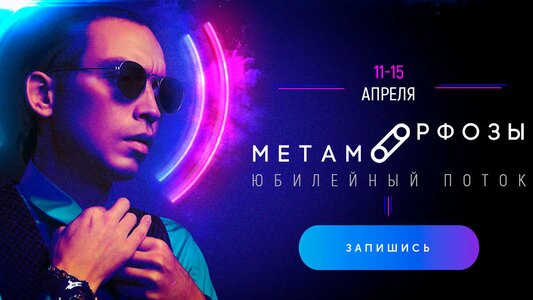 Линолеум Tarkett в Астрахани!domix30.ruСтроительные и отделочные материалы. Линолеум, ковры, обои, ламинат и плитка. Скидки!Рассрочка без переплатБольшой ассортиментМножество АкцийГарантияАдрес и телефонАстрахань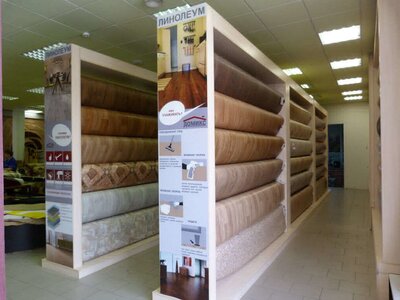 Конкурсы дляшкольниковsolncesvet.ruУчастие 0 руб. Международный педагогический портал «Солнцесвет»!ПубликацииОлимпиадыВебинарыКонференцииАдрес и телефон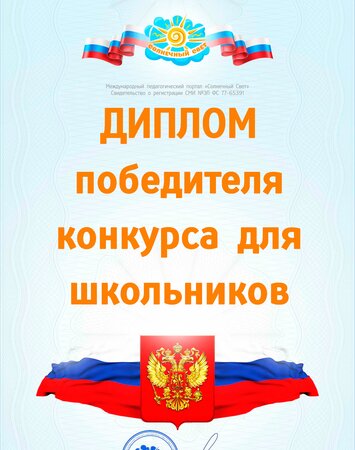 